PAUTAOitava Sessão Ordinária do dia 23 de Maio de 2022 Dezenove horasPRESIDENTE: Considerando a existência de quórum necessário, dou por aberta a presente Sessão Ordinária. 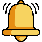 Quero cumprimentar a todos os presentes, os nobres colegas vereadores e os colaboradores desta Casa. Prosseguindo com os trabalhos, coloco a Ata nº 008/2022 em discussão.- Não havendo manifestações coloco a Ata em votação.* Os contrários que se manifestem e os favoráveis permaneçam como estão.- APROVADO POR TODOS    OU    Aprovado pela Maioria.Peço a Diretora da Casa Legislativa que faça a Leitura do Projeto de Lei nº 011/2022:- Coloco o Projeto em discussão;- Não havendo manifestações coloco o Projeto em votação:* Os contrários que se manifestem e os favoráveis permaneçam como estão.- APROVADO POR TODOS   OU   Aprovado pela Maioria.- Deixo a palavra à disposição para quem queira prestar justificativas pessoais e ou esclarecimentos.- Oportunamente, gostaria de convidar a todos os vereadores para participarem da Audiência Pública, com o Objetivo de Avaliação do Cumprimentos das Metas Fiscais do Primeiro Quadrimestre de 2022, a realizará no dia 26 de Maio, as 10 horas, nesta Casa Legislativa.  Ademais, nada mais a tratar declaro encerrada a presente Sessão Ordinária. Convido a todos, novamente, para participarem da próxima Sessão Ordinária a se realizar no dia 06 de junho, às 19hs.  BOA NOITE A TODOS  